Algebra 1			Unit 2B Test ~ Study Guide				Name ________________________Functions1. For the given function
f(x) = 2x + 7, find f (–2).a. f(–2) = 11		b. f(–2) = 3		c. f(–2) = –3		d. f(–2) = 182. For the given function f(x) = 4x–6, which x value would make f(x) = 30?a. x = 6		b. x = 9		c. x = 7		d. x = 303. In the following table, find the domain when the range is 1. a. 1			b. 0			c. –2			d. 4~~~~~~~~~~~~~~~~~~~~~~~~~~~~~~~~~~~~~~~~~~~~~~~~~~~~~~~~~~~~~~~Linear Characteristics4. Graph the function and determine the key characteristics. 	 f(x) = 2x + 4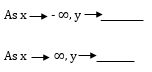 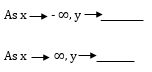 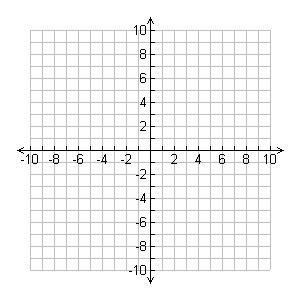 ~~~~~~~~~~~~~~~~~~~~~~~~~~~~~~~~~~~~~~~~~~~~~~~~~~~~~~~~~~~~~~~
Use the graph below to answer questions 5 – 85. What is x when f(x) = 5?6. What is the domain of the function?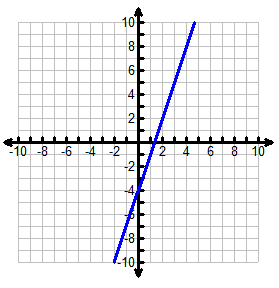 7. What is the end-behavior, as x approaches positive infinity of the function modeled? 8. Write the function being modeled by the above graph.Rate of Change9. Find the rate of change of the following ordered pairs: (10, 1) and (15, –9)			10. Find the slope of the function: 3x – 6y = 1211.   The tables below model two linear functions. 			         Function 1                              Function 2    Which of the linear functions below has a slope greater than the slope for Function 1 but less than     the slope for Function 2?a. f(x) = –1.5x–2		b. f(x) =–2x–4		c. f(x) = –2.5x + 3		d. f(x) = –3x + 6~~~~~~~~~~~~~~~~~~~~~~~~~~~~~~~~~~~~~~~~~~~~~~~~~~~~~~~~~~~~~~~Arithmetic Sequences12. The table to the right shows the relationship between the number of a term in a pattern and the value of that term. Write a formula to represent the table.13. The second term of an arithmetic sequence is a2 = 24. The common difference is d = –3. Find the first term of the sequence.14. Pizza King sells pizza for $6 per pizza and a $4 delivery fee. a. Write a function to model this situation. b. Complete the table.		c. How much money do you owe Pizza King for ordering 25 pizzas?15. Find a15 for the sequence 
an = 2n + 5.16. Write a function that could be used to represent the sequence: 5, 11, 17, 23, … 17. Find a30 for the sequence 
an = 2n – 12 ~~~~~~~~~~~~~~~~~~~~~~~~~~~~~~~~~~~~~~~~~~~~~~~~~~~~~~~~~~~~~~~Determine if the following are even, odd, or neither.
16. f(x) = –5x4 + 3x – 1			17. f(x) = 2x5 + x			18. f(x) = 2x4 + 7x2 – 7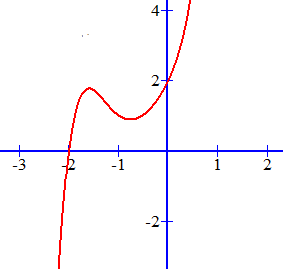 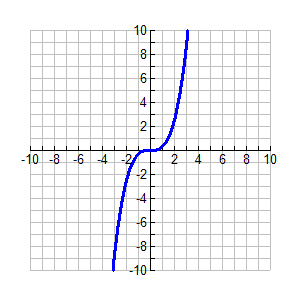 19. 						20. 	21.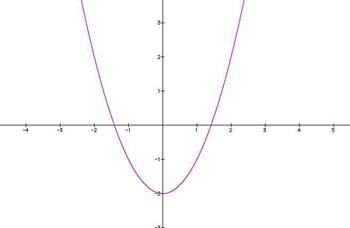 ~~~~~~~~~~~~~~~~~~~~~~~~~~~~~~~~~~~~~~~~~~~~~~~~~~~~~~~~~~~~~~~22. Jalen makes $14 per hour babysitting plus a flat rate of $5 for gas. Write the function. Name the slope and y-intercept. ~~~~~~~~~~~~~~~~~~~~~~~~~~~~~~~~~~~~~~~~~~~~~~~~~~~~~~~~~~~~~~~23. For the following table: a) Is the relation a function?b) What is the domain?c) What is the range? d) What is the rate of change? ~~~~~~~~~~~~~~~~~~~~~~~~~~~~~~~~~~~~~~~~~~~~~~~~~~~~~~~~~~~~~~~26. Determine if the following are functions: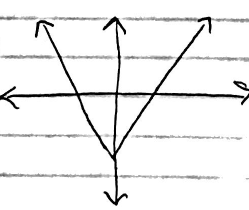 	a) 									b)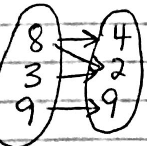 x–3–2–10123f(x)0123456xf(x)13213–14–3xf(x)15243342TermNumberValue ofTerm1227312417n?nan01234x123456y1074–2–5–8